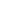 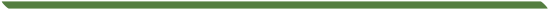 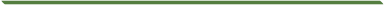 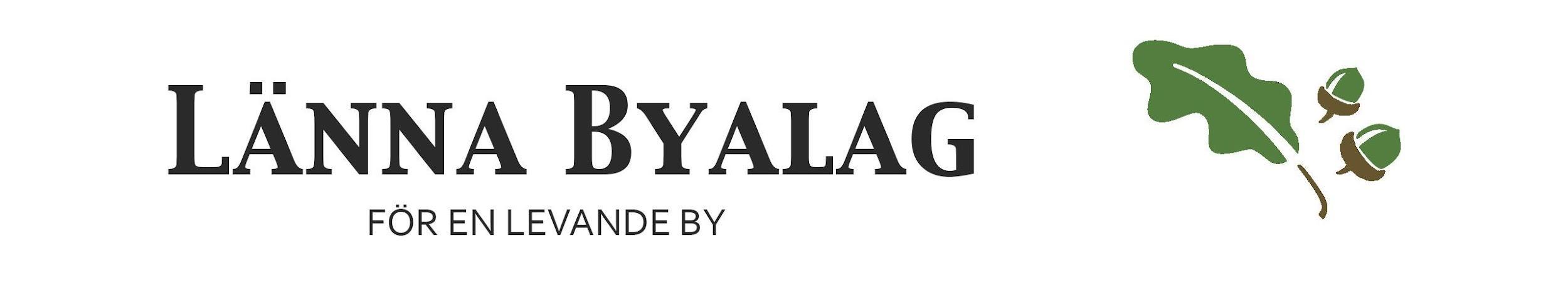 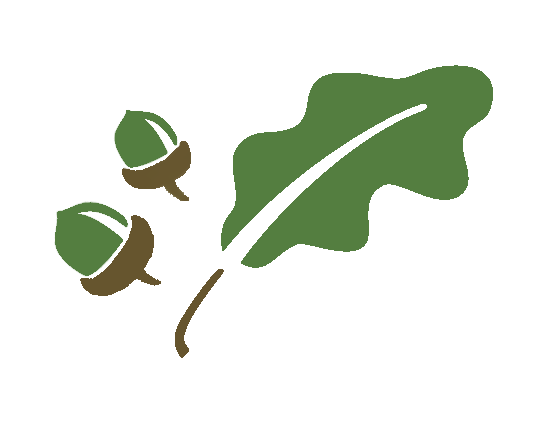 Verksamhetsåret 2023StyrelseOrdförande	Johan Carlsson Ordinarie ledamöter	Anna Maria Wremp Sara-Carin ÖhmanSara LundgrenKarin GrängsjöSuppleanter   			Stefan TallrothTom MartinAntal mötenÅrsmöte i mars. Under året har styrelsen hållit sex protokollförda styrelsemöten.Antal medlemmarFöreningen har ungefär 200 medlemmar. Exakt antal medlemmar är okänt då många betalat avgift för familj men endast namngivit en person. Medlemsavgiften har under året varit 100 kronor för enskild medlem och 150 kronor för familj.Året som gick i korthetÅrsmötet hölls den 21:a mars i Länna skola. Cirka 20 personer deltog. Christoffer Hallbäck från Uppsala kommun närvarade via videolänk och berättade om hur man kan gå vidare med en LOVA-ansökan för att få pengar att förbättra vattenkvalitén i Lötsjön. En ny tradition (?) föddes när en påskbrasa arrangerades i Kopphagen med ideala förutsättningar för eldande med snötäckt mark. En stor hög med sly från många års röjning försvann därmed. Tack Stefan m.fl. för insatsen!Länna station skrapades och målades i maj och efter årets insats ser den betydligt fräschare ut, även om flera arbetsdagar behövs innan arbetet kan räknas som färdigt. Museiföreningen är villiga ett betala för mer material så att arbetet kan fortsätta 2024.En helgdag i maj arrangerades en rundvandring runt Länna bruk och station ihop med Almunge hembygdsförening. Cirka 30-35 personer deltog under en dryg timmes tid med en något rörig redovisning av områdets och byggnadernas historia.En solig dag i början på juni arrangerade byalaget ihop med Länna Macken en promenadloppis i Länna. Ett uppskattat arrangemang med över 25 utställare från Bibacken till Kolbo med epicentrum vid Länna Macken och Lärkstan. Evenemanget återkommer 2024 om intresse finns från tillräckligt många utställare.Traditionellt midsommarfirande med många besökande arrangerades. Tack alla frivilliga som hjälpte till! Julmarknad arrangerades den första helgen i december med hästskjuts och lokalproducerad korv med bröd. Glädjande med fler utställare än tidigare år, varav flera nya.Som vanligt har även ett antal externa aktiviteter arrangerats i Kopphagen, såsom uthyrning till föreningar men också privata arrangemang och fester. Swingkattens dansarrangemang i augusti servades med kioskservering som gav byalaget en god inkomst.Länna byalags hemsida (www.lannabyalag.se) fungerar som kontaktyta och används för informationsspridning. Hemsidan har hållits uppdaterad med aktuella evenemang och säkerhetsförbättringar skett, inkl. nytt tema som förändrat utseendet. Främst används Facebook och maillista för att sprida aktuell information. Den som vill kontakta oss kan maila info@lannabyalag.se. Länna byalag har i november 2022 ingått som partner i ett trepartsavtal med Uppsala kommun och Länna macken och har genomfört arrangemang enligt avtal och därmed gjort skäl för ett bidrag på 5000 kr för 2023. Under hela 2023 har vi jagat kommunen för att få svar på att vi kan söka deras ”Bidrag till föreningar som tar ett övergripande ansvar för sin bygds utveckling” som vi fick 2022. Trots nästan 15 påstötningar under året från februari och framåt fick vi inte besked förrän i december, varpå möjligheten försvann att planera året i förväg med evenemang som vi hade velat ha säkrat ekonomisk teckning för i förväg med hjälp av bidraget. Överhuvudtaget har det varit irriterande svårt att över huvud taget få svar på några frågor till kommun, och då speciellt landsbygdsstrategerna, oavsett vad det gällt. 2022 års Medborgarbudget har flera gånger skjutits fram utan information eller rimliga anledningar och den flera gånger utlovade omröstningen blev inte av under 2023 heller. Vad gäller belysning på cykelvägen mellan Bibacken och Lärkstan har det varit pingismatch mellan Trafikverket och kommunen, där ingen vill känna ansvar att driva frågan utan hänvisar till någon annan. Detaljplanen för Kalle Blanks väg har inte gjort några synliga framsteg och inte heller någon ny lekplats, men för båda dessa frågor bör det hända saker under 2024. En rapport om sanering av Lännaholms bruk med omgivningar som skulle varit klar under våren 2023 inväntas fortfarande under januari 2024...Resultaträkning2023-01-01 –– 2023-12-31*Ersättning inom ramen för Servicepunktsavtal 2023 ansöks om i början av 2024 (5000 kr).**12 619 kr i bidrag för 2023 betalades ut 2024-01-05. Bidrag till föreningar som tar ett övergripande ansvar för sin bygds utveckling. Erhållet belopp stämmer inte med beslut. Vi har inte fått svar på om det kommer att korrigeras.Balansräkning2023-12-31Budget 2024Verksamhetsplan 2024Länna Byalag kommer under 2024 att fortsätta att vara en kontaktlänk mellan kommunen och byalagets medlemmar. Arbetet drivs av styrelsen men vi hoppas som alltid på fler engagerade medlemmar! Det möjliggör både fler projekt och gör arbetet roligare, och stärker vår trovärdighet i dialogen med kommunen då den bygger på att byalaget kan representera så många Lännabor som möjligt.Några specifika frågor som styrelsen vill lyfta fram:Kopphagen. Det finns mycket att göra i Kopphagen! För att bibehålla och utveckla Kopphagen som festplats behövs engagemang och arbetsinsatser för målningsarbete, städning, underhåll, planering av evenemang och bemanning av kiosk mm. Under 2024 vill vi skapa en arbetsgrupp för Kopphagen där praktiskt lagda kan vara med och hjälpa till med allt som inte hinns med på årets fixardagar. Vi vill också skapa en arbetsgrupp för evenemang som kan hjälpa till med bakning och bemanning av kiosk m.m.Samarbete med Uppsala Kommun. Byalagets styrelse fortsätter att påverka i aktuella frågor. Detta innebär bl.a. fortsatt bevakning av planarbetet för detaljplanen Kalle Blanks väg, lekplats, väg 282, vattenkvalitén i Lötsjön m.m. Uppsala kommun har initierat arbetet med bygderåd och Länna byalag ämnar ansöka om att få representera vårt intresseområde för att få en bättre dialog med kommunen och kunna ge synpunkter på t.ex. byggplaner i tidigt planeringsskede.Hemsidan kommer att hållas uppdaterad med information om aktiviteter i Länna med omnejd.Tack!Vi i styrelsen vill tacka alla medlemmar och boende i Länna för engagemang under året. Hör av er till info@lannabyalag.se eller till någon av styrelsemedlemmarna om ni det är någon viss fråga som särskilt intresserar er och som ni vill jobba med!Länna 2024-03-05 / Styrelsen för Länna ByalagJohan Carlsson	Anna Maria Wremp	Sara-Carin Öhman	Karin Grängsjö		Sara Lundgren	Stefan Tallroth	Tom MartinIntäkter57 331 kr Medlemsavgifter10 200Skötsel Ältstigen0Kopphagen uthyrning7750Kopphagen midsommar23 383Kopphagen julmarknad6079Swingkatten Kopphagen5283Bidrag Holmen Skog AB3938Sparränta284Bidrag från Uppsala kommun* **0Övrigt414Utgifter46 999 krEl Kopphagen7612Arrende Kopphagen2038Försäkring Kopphagen5753Inköp midsommar3606Inköp julmarknad10 695Swingkatten Kopphagen2300Bankavgifter (kort + Swish)2542Annonser, utskrifter1759Organisationsnummerbevis Skatteverket225Årsavgift web-hotell (mail och hemsida)954Underhåll Kopphagen, Länna station3393Förbrukningsvaror Kopphagen267Årsmöte554Utrustning Kopphagen (grill, leksaker, spel)5301RESULTAT10 332 kr Tillgångar86 835 kr*BankkontonKopphagenkonto19514Byalagskonto57278Handkassa10043Utgående balanskrBehållning föregående år76 503Årets resultat10 332Intäkter78 000 krMedlemsavgifter10 000Bidrag och ersättning från Uppsala kommun (inkl. 2023 års försenade bidrag)30 000Skötsel Ältsjön0Intäkter Kopphagen försäljning30 000Intäkter Kopphagen uthyrning8000Kostnader37 891 krBankkostnader, mail och hemsida3500     Utskick och annonser3000Försäkring Kopphagen5753Arrende Kopphagen2038El Kopphagen7600Underhåll Kopphagen1000Inköp och kostnader för evenemang15 000Bidrag till LOVA-ansökan LötsjönÅrets behållning40 109 kr